Safeguarding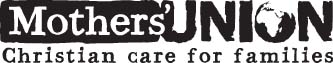 The safeguarding of children, young people and vulnerable adults is of prime importance to Mothers’ Union and the central Board of Trustees have agreed the following statement of commitment:Mothers’ Union Statement of Commitment:Safeguarding globallyAs an organisation concerned with Christian principles and ministry in family life, the nurture and protection of children, young people and vulnerable adults is at the heart of Mothers’ Union. Both individually as members and collectively as an organisation, Mothers’ Union has a duty to protect children, young people and vulnerable adults, doing everything possible to ensure that they are safe when involved in Mothers’ Union activities.
We will follow the safeguarding policies and practices of the Diocese of Southwark/Province of Canterbury.Mothers’ Union will promote the welfare of children, young people and vulnerable adults by aiming to prevent abuse from occurring, to protect those who are at risk of abuse and to respond well to those who have been abused. We will follow procedures to enable the identification of those who may present a risk to others and, should this occur, seek appropriate pastoral support for them.